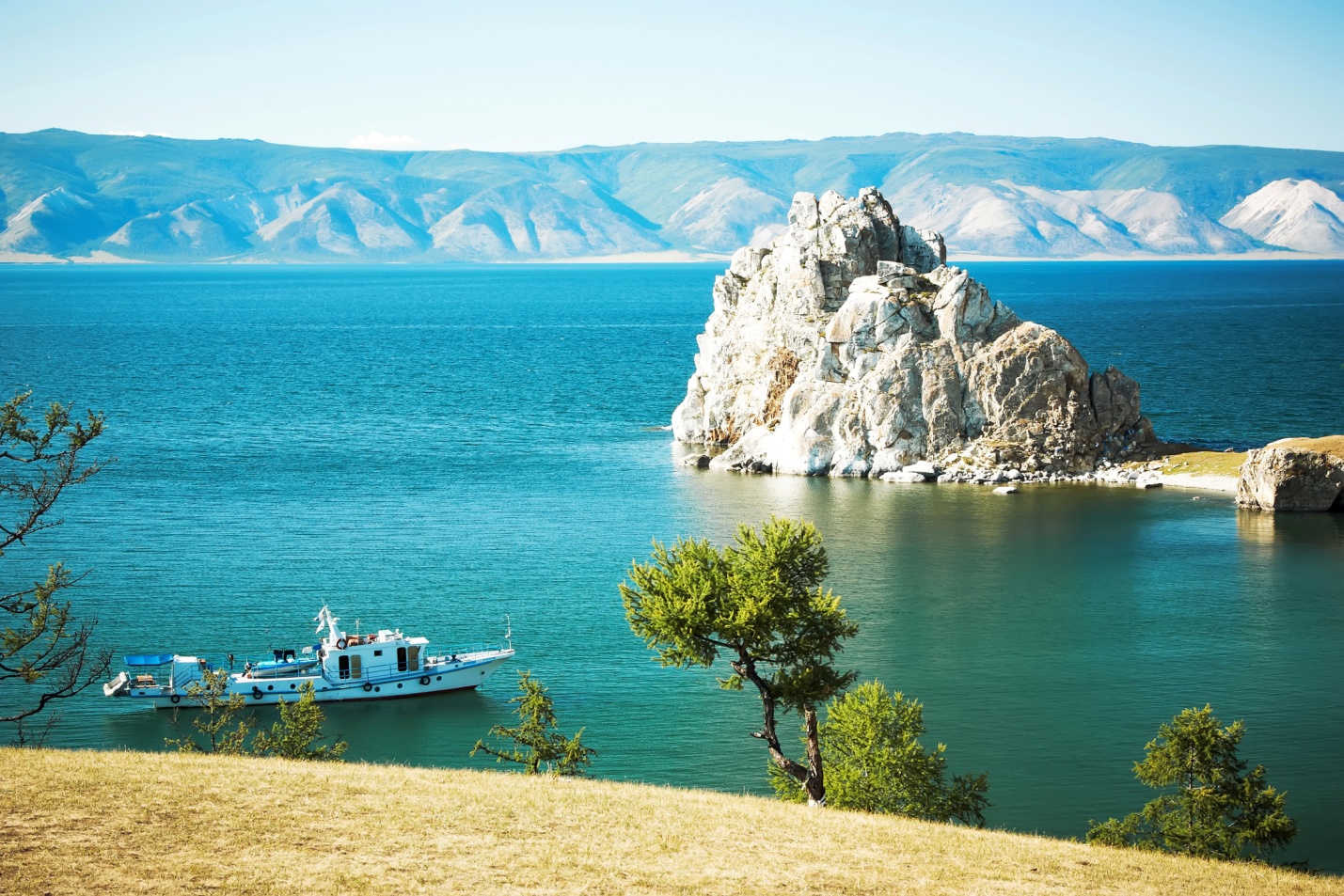                  And now      5 facts about Baikal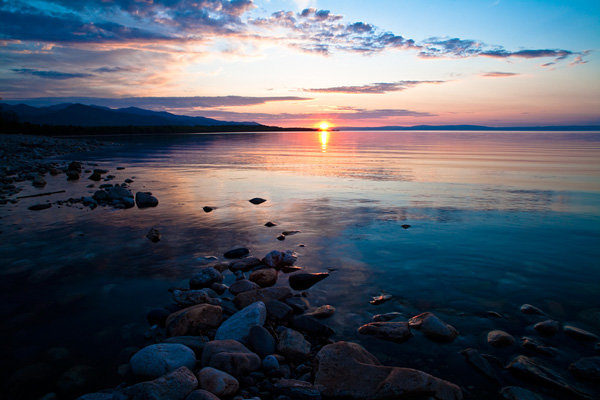 Baikal is 25 million years  old.336 rivers fall into the late.The water in lake Baikal is fresh 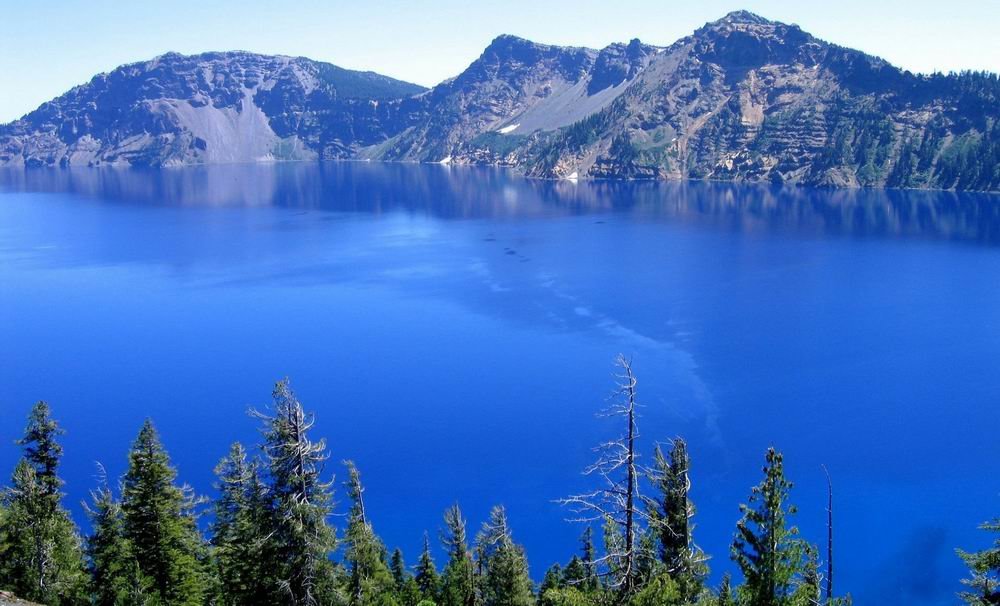 The water is not warm in Summer.The water is transparent very much.Thank you, Goodbye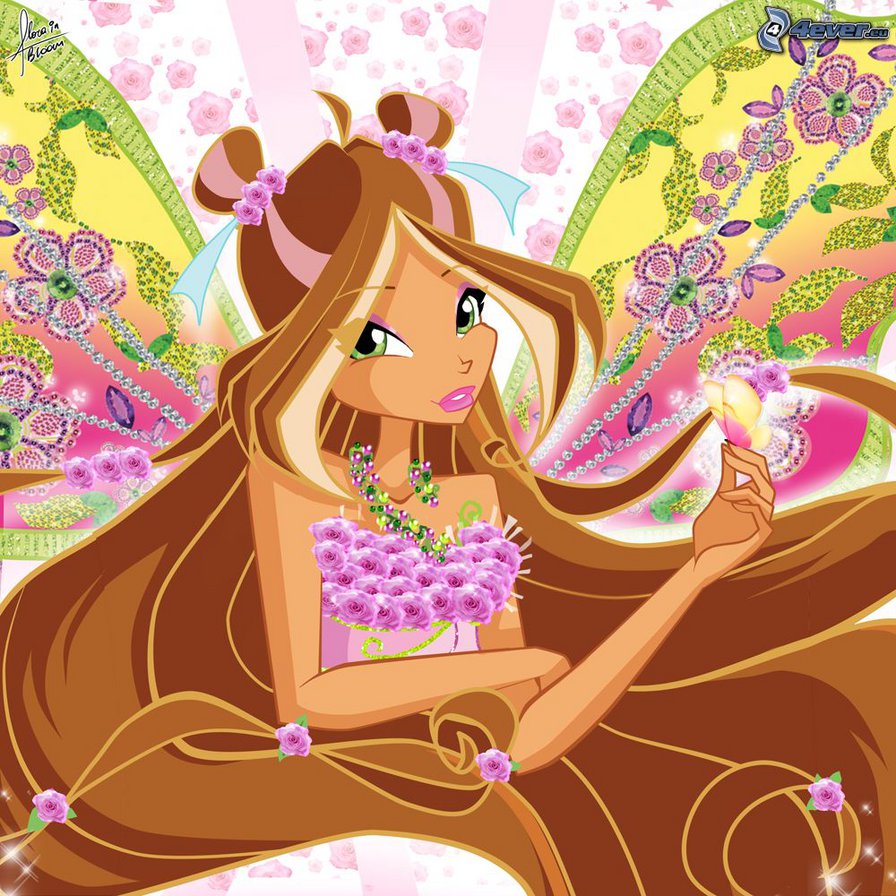 